INSTRUMENTAL ENSEMBLE(Please fill in the grey area)SCHOOL     		DIRECTOR     I will be using taped accompaniment Yes	No
The director will be playing in the instrumental ensemble:  Yes	No
An adult (up to 2) will be playing in the instrumental ensemble:  Yes      NoPlease list the instrument the following will be playing:
Director:      	Adult 1:     	Adult 2:     (If an instrument group uses any adult besides the director, they are not qualified for the instrumental ensemble caption award)(10 points possible per category)Judge Signature:__________________________________________________________POINTSCOMMENTSINTONATION--within the section, to the keyboard, etc.INTERPRETATION--Style, tempo, dynamics, phrasing, musicality.BALANCE--within the ensemble, with the singersPRECISION--Rhythmic accuracy, attacks, releases.TOTAL POINTS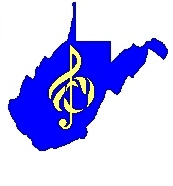 